Danieli Inventory of Multigenerational Legacies of Trauma©Items, Instructions, and PublicationsYael Danieli¹Fran H. NorrisCopyright, Yael Danieli, 2015.Corresponding author: Yael Danieli, Director, Group Project for Holocaust Survivors and their Children. 345 East 80th Street (31-J). New York, NY 10075. E-mail: yaeld@aol.com. Most recent update:  May 21, 2019.Danieli Inventory of Multigenerational Legacies of TraumaPart I. Parents’ Posttrauma Adaptational StylesAll items are answered on a 5-point Likert scale: strongly disagree = 1, disagree = 2, neither way = 3, agree = 4, strongly agree = 5.Scale key: V = Victim, N = Numb, F = Fighter. This is for the researcher’s reference only.Part II. Reparative Adaptational ImpactsAll items are answered on a 5-point Likert scale: strongly disagree = 1, disagree = 2, neither way = 3, agree = 4, strongly agree = 5.Part III. Four Generation Family History and Demographics Preliminary Questions/Participant Status (these questions precede Part I)On the basis of their (a) experiences during the Holocaust (genocide/war) and/or (b) years and places of birth, who among the following are/were survivors? Your mother (yes/no)Your father (yes/no)Your mother’s mother (your maternal grandmother) (yes/no)Your mother’s father (your maternal grandfather) (yes/no)Your father’s mother (your paternal grandmother) (yes/no)Your father’s father (your paternal grandfather) (yes/no)Yourself (yes/no)What is your gender? (male/female)In what year were you born?  _________In what country were you born? Europe, please specify __________United StatesCanadaIsraelOther, please specify ____________In what country do you live now?Europe, please specify __________United StatesCanadaIsraelOther, please specify __________The remaining questions follow Part II.Family size, composition, survivorship and loss Please provide the following information about listed family members:Your motherIn what year was your mother born?  _______In what country was she born?  ____________Was she living in 1938? (yes/no)If yes to #8, was she living in 1945? (yes/no)If yes to #8a, is your mother living now? (yes/no)If no to #8, was her death the result of the Holocaust? (yes/no)Your fatherIn what year was your father born? ________In what country was he born?  ____________Was he living in 1938? (yes/no)If yes to #11, was he living in 1945? (yes/no)If yes to #11a, is your father still living? (yes/no)If no to #11, was his death the result of the Holocaust? (yes/no)Your own brothers/sisters, including half-brothers and sistersHow many brothers and sisters do/did you have?(if the answer is 0, SKIP TO #14)Were any of your own brothers and sisters, including half-brothers and sisters, born before/living in 1938? (yes/no)If yes to #13, how many of them were living in 1945?If yes to #13, how many of them were no longer living in 1945?Of those who died, how many died as a result of the Holocaust?Your mother’s mother (maternal grandmother)Was she living in 1938? (yes/no)If yes to #14, was she living in 1945? (yes/no)If no to #14a, was her death the result of the Holocaust? (yes/no)Mother’s father (maternal grandfather)Was he living in 1938? (yes/no)If yes to #15, was he living in 1945? (yes/no)If no to #15a, was his death the result of the Holocaust? (yes/no)Father’s mother (paternal grandmother)Was she living in 1938? (yes/no)If yes to #16, as she living in 1945? (yes/no)If no to #16a, was her death the result of the Holocaust? (yes/no)Father’s father (paternal grandfather)Was he living in 1938? (yes/no)If yes to #17, was he living in 1945? (yes/no)If no to #17a, was his death the result of the Holocaust? (yes/no)Your aunts and unclesWere any of your mother’s (father’s) brothers/sisters born before/living in 1938? (yes/no)If yes to #18, how many of these brothers/sisters were living in 1945?If yes to #18, how many of them were no longer living in 1945?Of those who died, how many died as a result of the Holocaust?The next questions are about experiences your mother had during and after the Holocaust.Was your mother ever placed in a ghetto? (yes/no)If yes to #19, please estimate: beginning year _________If yes to #19, please estimate: ending year __________Was your mother ever interned in a labor camp or camps? (yes/no)If yes to #20, please estimate: beginning year _________If yes to #20, please estimate: ending year __________Was your mother ever interned in a concentration camp or camps? (yes/no)If yes to #21, please estimate: beginning year _________If yes to #21, please estimate: ending year __________Was she forced to participate in a death march? (yes/no)Did your mother survive in hiding? (yes/no)If yes to #23, please estimate: beginning year _________If yes to #23, please estimate: ending year __________Did your mother escape? (yes/no)If yes to #24, in what year did she escape (your best estimate)?	__________Did your mother participate in the resistance? (yes/no)If yes to #25, please estimate: beginning year _________If yes to #25, please estimate: ending year __________Did your mother have other experiences in the Holocaust? (yes/no)If yes to #26, what were those experiences? ____________________________Did your mother stay in a displaced person camp? (yes/no)If yes to #27, for how long?  Less than 6 months6 months to 1 yearMore than 1 year)Did your mother require hospitalization upon liberation? (yes/no)In what country did your mother permanently settle after the war?Europe, please specify __________United StatesCanadaIsrael Other, please specify __________In subsequent years, did your mother have affiliations with formal Holocaust survivor groups (yes/no)?Affiliations with general Jewish organizations? (yes/no)Informal affiliations (friendships) with Holocaust survivors? (yes/no)The next questions are about experiences your father had during and after the Holocaust.Was your father ever placed in a ghetto? (yes/no)If yes to #33, please estimate: beginning year _________If yes to #33, please estimate: ending year __________Was your father ever interned in a labor camp or camps? (yes/no)If yes to #34, please estimate: beginning year _________If yes to #34, please estimate: ending year __________Was your father ever interned in a concentration camp or camps? (yes/no)If yes to #35, please estimate: beginning year _________If yes to #35, please estimate: ending year __________Was he forced to participate in a death march? (yes/no)Did your father survive in hiding? (yes/no)If yes to #37, please estimate: beginning year _________If yes to #37, please estimate: ending year __________Did your father escape? (yes/no)If yes to #38, in what year did she escape (your best estimate)?	__________Did your father participate in the resistance? (yes/no)If yes to #39, please estimate: beginning year _________If yes to #39, please estimate: ending year __________Did your father have other experiences in the Holocaust? (yes/no)If yes to #40, what were those experiences? ____________________________Did your father stay in a displaced person camp? (yes/no)If yes to #41, for how long?  Less than 6 months6 months to 1 yearMore than 1 year)Did your father require hospitalization upon liberation? (yes/no)In what country did your father permanently settle after the war?Europe, please specify __________United StatesCanadaIsrael Other, please specify __________In subsequent years, did your father have affiliations with formal Holocaust survivor groups (yes/no)?Affiliations with general Jewish organizations? (yes/no)Informal affiliations (friendships) with Holocaust survivors? (yes/no)Other family InformationParents’ marriageIn what year did your parents marry?   _______Did they subsequently either divorce or separate permanently? (yes/no)If yes to #48, in what year did they divorce or separate permanently (best estimate)?  ________If yes to #48, did your mother remarry? (yes/no)If yes to #48, did your father remarry? (yes/no)Was this your mother’s first marriage? (yes/no)  IF YES, SKIP TO #50.In what year did she marry the first time (best estimate)?   ______If she was married in 1938 or before, did her first husband survive the Holocaust? (yes/no)How many children did she have from that marriage?If > 0, how many children were born in 1938 or before?If > 0 to # 49c i: How many of these children survived the Holocaust?If > 0 to #49c i: How many of these children did not survive the Holocaust?Was this your father’s first marriage? (yes/no)  IF YES, SKIP TO #51.In what year did he marry the first time (best estimate)?   ______If he was married in 1938 or before, did his first wife survive the Holocaust? (yes/no)How many children did he have from that marriage?If > 0, how many children were born in 1938 or before?If > 0 to # 50c i: How many of these children survived the Holocaust?If > 0 to #50c i: How many of these children did not survive the Holocaust?Ethnicity and ReligionWhich of the following options best describes your mother’s religious affiliation and practice?Not JewishSecular, ethnic onlySecular, traditionalObservant, traditionalObservant, OrthodoxWhich of the following options best describes your mother’s PARENTS’ religious affiliation and practice?Not JewishSecular, ethnic onlySecular, traditionalObservant, traditionalObservant, OrthodoxWhich of the following options best describes your father’s religious affiliation and practice?Not JewishSecular, ethnic onlySecular, traditionalObservant, traditionalObservant, OrthodoxWhich of the following options best describes your father’s PARENTS’ religious affiliation and practice?Not JewishSecular, ethnic onlySecular, traditionalObservant, traditionalObservant, OrthodoxEducation/Occupation/Socioeconomic StatusWhat was the highest year of education your mother achieved?Less than high school or equivalent High school or equivalentSome college or post-secondary vocational trainingCollege degreePost-graduate degreeIf less than high school or equivalent, how many years of school did your mother have? ____Which of the following statements best describes your mother’s educationAll of her schooling occurred before the HolocaustAll of her schooling occurred after the HolocaustSome occurred before, some occurred afterWhat was the highest year of education your father achieved?Less than high school or equivalent High school or equivalentSome college or post-secondary vocational trainingCollege degreePost-graduate degreea. If less than high school or equivalent, how many years of school did your father have? ____Which of the following statements best describes your father’s educationAll of his schooling occurred before the HolocaustAll of his schooling occurred after the HolocaustSome occurred before, some occurred afterWhat was your mother’s occupation BEFORE the Holocaust? _____________What was your mother’s occupation AFTER the Holocaust? _______________Which of the following statements best describes how your mother made a living?The way she made a living was generally the same before and after the HolocaustThe way she made a living changed substantially after the HolocaustShe did not work (outside the home) either before or after the HolocaustShe did not work before the Holocaust but did work afterShe did not work after the Holocaust but did work beforeWhat was your father’s occupation BEFORE the Holocaust? _____________What was your father’s occupation AFTER the Holocaust? _______________Which of the following statements best describes how your father made a living?The way he made a living was generally the same before and after the HolocaustThe way he made a living changed substantially after the HolocaustHe did not work (outside the home) either before or after the HolocaustHe did not work before the Holocaust but did work afterHe did not work after the Holocaust but did work beforeWhich statement best describes your family’s socioeconomic situation before the Holocaust?Relatively poor, financially struggling, lower class, working classAbout average, neither rich nor poor, middle classRelatively affluent, financially secure but not wealthy, upper middle classQuite affluent, could afford luxuries, high classWhich statement best describes you family’s socioeconomic situation after the Holocaust?Relatively poor, financially struggling, lower class, working classAbout average, neither rich nor poor, middle classRelatively affluent, financially secure but not wealthy, upper middle classQuite affluent, could afford luxuries, high classActivitiesHow did your mother spend her free time? (check all that apply) Socializing with friends, including playing card/gamesArts and crafts, creative activities, including cooking/baking for pleasureAttending performances, such as theatre, films, concertsParticipating in sports and other physical activitiesFollowing sportsKnowledge seeking, taking classesReading for pleasureWatching televisionGardening Other, please specify _______________________________How much did your mother value/enjoy her free-time activities?Not very much, just passing time A moderate amount, the same as most peopleA lot, they were very important to her self-concept or meaning in lifeDid she have interests before the Holocaust that she no longer pursued after the Holocaust?  (yes/no/not applicable)How did your father spend his free time? (check all that apply) Socializing with friends, including playing card/gamesArts and crafts, creative activities, including cooking/baking for pleasureAttending performances, such as theatre, films, concertsParticipating in sports and other physical activitiesFollowing sportsKnowledge seeking, taking classesReading for pleasureWatching televisionGardening Other, please specify _______________________________How much did your father value/enjoy his free-time activities?Not very much, just passing time A moderate amount, the same as most peopleA lot, they were very important to his self-concept or meaning in lifeDid he have interests before the Holocaust that he no longer pursued after the Holocaust?  (yes/no/not applicable)Generational Linkages I rarely think of my parent’s parents as my own grandparents		Strongly disagree		Disagree		Neither way		Agree		Strongly agreeI remember my (grand)parents'/'s Holocaust/genocide/war experiences ‘only in bits and pieces.’		Strongly disagree		Disagree		Neither way		Agree		Strongly agreeInformation about yourselfWere you named after a family member? (yes/no)If yes to #75, what was that person’s relationship to you? (check all that apply)Mother/fatherMaternal grandmother/grandfatherPaternal grandmother/grandfatherAunt/uncleOther, please specify _______________________If yes to #75, was a family member for whom you were named killed in the Holocaust? (yes/no)Which of the following best describes your birth order?Only childOldest childYoungest childMiddle childWhat is your present marital status?Never marriedCurrently married/partnered (first marriage)Currently married/partnered (second marriage or more)Divorced or permanently separatedWidowedDo/did you have children? (yes/no)If yes to #78, how many (including all living or deceased offspring)? _______Were any of your own children named after a family member? (yes/no)If yes to #78b, what was that person’s relationship to you? (check all that apply)Your mother/fatherYour maternal grandmother/grandfatherYour paternal grandmother/grandfatherYour sister/brotherYour aunt/uncleYour husband’s (child’s father’s) mother/fatherYour husband’s maternal grandmother/grandfatherYour husband’s paternal grandmother/grandfatherYour husband’s sister/brotherYour husband’s aunt/uncleOther, please specify _______________________If yes to #78b, was a family member for whom your child was named killed in the Holocaust? (yes/no)Which of the following options best describes your present religious affiliation and practice?Not JewishSecular, ethnic onlySecular, traditionalObservant, traditionalObservant, OrthodoxDo you presently have affiliations with formal children (grandchildren) of survivor groups? (yes/no)Affiliations with general Jewish organizations? (yes/no)Informal affiliations (friendships) with children or grandchildren of Holocaust survivors? (yes/no)What was the highest year of education you achieved? 0-6 years7-11 yearsHigh schoolSome college or post-secondary vocational trainingCollege degree Post-graduate degreea. If less than high school or equivalent, how many years of school did you have? ____What is your present employment status? Working full time Working part timeNot working, retiredNot working, disabledNot working, student Not working, looking for or unable to find workWhich of the following best describes your current occupation/profession? If retired, disabled, or not employed but seeking work, please answer according to your last paid job.1. Management (e.g. managers of: operations, marketing, public relations, human resources, advertising, finance, hotels, restaurants, etc.) 2. Office/Administrative Support (e.g. financial/billing/file/mail clerk, bookkeeper, teller, receptionist, administrative assistant, data entry processor, library assistant, legal secretary) 3. Business and Financial Operations (e.g. financial specialist, budget analyst, event planner, agent, buyer, claims adjuster, real estate assessor, human resources specialist, accountant) 4. Architecture/Engineering (e.g. architect, landscape architect, surveyor, cartographer, engineer, drafter) 5. Art and Design (e.g. fine artist, animator, graphic/floral/interior designer, multimedia artist, set/exhibit designer, art director) 6. Entertainer/Performer (e.g. actor, producer, director, musician, dancer, athlete, coach) 7. Media and Communications (e.g. writer, editor, reporter, announcer, interpreter, media equipment technician, photographer, film/video/TV operator, public relations specialist) 8. Computer/Mathematical (e.g. computer programmer, network/database administrator, mathematician, statistician, software/web developer, user support) 9. Farming/Fishing/Forestry Worker (e.g. farm/greenhouse/fishing/forestry worker, agricultural inspector) 10. Building and Grounds Cleaning and Maintenance (e.g. landscaper, tree-trimmer, building cleaner, janitor, pest control) 11. Life Science (e.g. biologist, ecologist, zoologist, biochemist, conservation/plant/soil scientist, forester) 12. Physical Science (e.g. physicist, chemist, astronomer, hydrologist, geoscientist) 13. Military and Protective Service (e.g. military officer, infantry, police officer, firefighter, security guard, lifeguard, ski patrol, animal control, game warden) 14. Healthcare Practitioner or Technician (e.g. physician, nurse, veterinarian, physical/occupational/recreational therapist, nutritionist, EMT, laboratory technician) 15. Healthcare Support (e.g. medical/dental/veterinary assistant, massage therapist, home health aide)16. Community and Social Service (e.g. mental health counselor, social worker, guidance counselor, clergy, health educator, probation officer) 17. Social Science (e.g. clinical/counseling/school psychologist, economist, survey researcher, anthropologist, sociologist, historian, political scientist, regional planner) 18. Legal Occupations (e.g. lawyer, legal assistant, paralegal, title examiner) 19. Education/Training/Library (e.g. teacher, adult educator, teaching assistant, librarian, curator, archivist) 20. Transportation (e.g. truck/bus/taxi/ambulance driver, material mover, sailor, pilot, flight attendant, railway worker) 21. Personal Care and Service (e.g. hairstylist, fitness trainer, usher, childcare worker/nanny, recreation worker, travel/wilderness/river raft/kayak guide, nonfarm animal caretaker/trainer) 22. Construction/Installation/Repair (e.g. mason, carpenter, electrician, pipefitter, building inspector, equipment repair, electronics installer, mechanic) 23. Food Preparation/Serving (e.g. cook, bartender, food server, caterer, dishwasher, host) 24. Sales (e.g. retail management, cashier, sales/advertising representative, travel agent, real estate broker, telemarketer) 25. Production/Manufacturing (e.g. assembler, machinist, textile worker, woodworker, plant operator, photo processor, welder, printing worker, baker, butcher)Which statement best describes your present socioeconomic situation?Relatively poor, financially struggling, lower class, working classAbout average, neither rich nor poor, middle classRelatively affluent, financially secure but not wealthy, upper middle classQuite affluent, can afford luxuries, high classHow do you spend your free time? (check all that apply) Socializing with friends, including playing card/gamesArts and crafts, creative activities, including cooking/baking for pleasureAttending performances, such as theatre, films, concertsParticipating in sports and other physical activitiesFollowing sportsKnowledge seeking, taking classesReading for pleasureWatching televisionGardening Other, please specify _________How much do you value/enjoy your free-time activities?Not very much, just passing time A moderate amount, the same as most peopleA lot, they were very important to my self-concept or meaning in lifeInstructionsInvestigators will need to format the Danieli Inventory to fit their study’s particular modality (e.g., web survey, personal interview).  References to the Holocaust can be replaced with the event/context to be studied (e.g., genocide). It is strongly recommended that the study team include someone trained in research methods. The descriptions below provide general guidance. Posttrauma Adaptational Styles (Parent Measures, Part I)The 60 Part I items are asked separately for each parent for a total of 120 items, each scored on a 5-point Likert scale (strongly disagree = 1, disagree = 2, neither way = 3, agree = 4, strongly agree = 5).  The instructions for self-administration (web-based or paper-and-pencil completion) read, The statements below describe ways of life in some families. You will be asked to state how much you agree or disagree with the statements as they apply to your family of origin. First answer the question as it applies to your mother, then as it applies to your father. The order of the questions has been randomized. Ideally, the mother-father order would also be randomized, with some participants answering questions about the mother first, others the father first. The screenshot below illustrates the layout we used in the original web survey.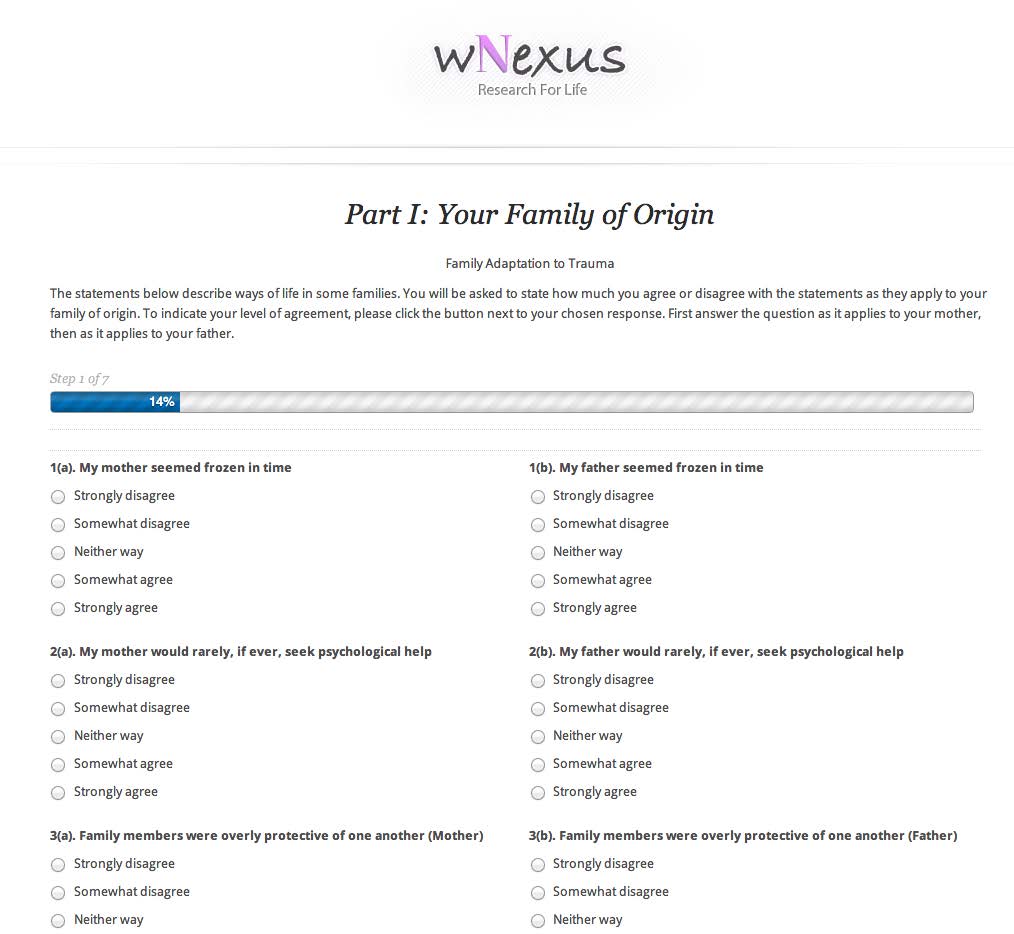 The column to the left of the items shows the scale to which the item belongs: V for Victim, N for Numb, F for Fighter. Parent scales are scored as the mean of component items, giving each scale a potential range of 1-5. A few items on the list of questions are marked REVERSED. Before computing scale scores, these items should be recoded (1=5, 2=4, 3=3, 4=2, 5=1).Reparative Adaptational Impacts (Offspring Measures, Part II)Part II has 36 self-descriptive statements answered on a 5-point Likert scale (strongly disagree = 1, disagree = 2, neither way = 3, agree = 4, strongly agree = 5).  The instructions read, The statements below describe you and your way of life. You will be asked to state how much you agree or disagree with the statements as they apply to you.The order of the questions has been randomized. The screenshot below illustrates the layout we used in the original web survey.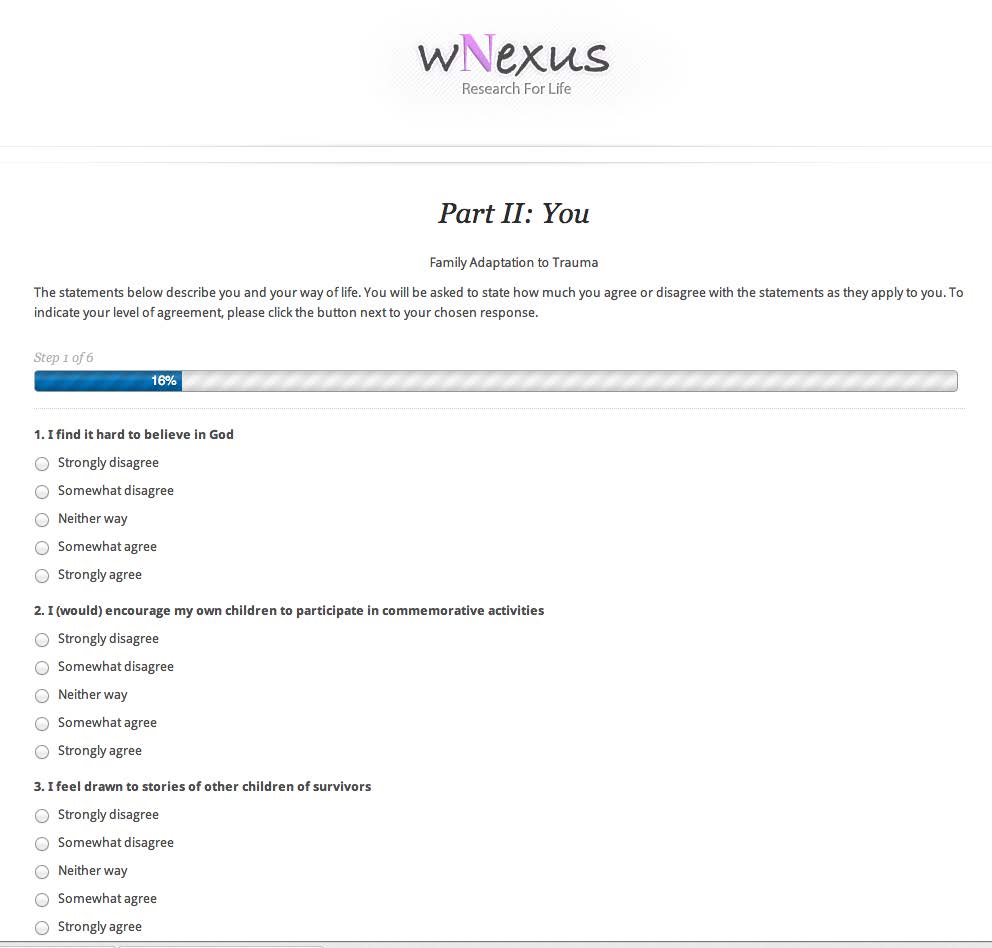 The scale is scored as the mean of component items, giving it a potential range of 1-5. A few items on the list of questions are marked REVERSED. Before computing scale scores, these items should be recoded (1=5, 2=4, 3=3, 4=2, 5=1).Family History and Context (Four-Generation Sociodemographic Description, Part III)Part III of the survey consists of a series of questions organized into sections. We strongly recommend placing the first section, Preliminary questions/participant status, before Part I, but keeping the remaining sections beginning with Family size, composition, survivorship and loss after Part II.The instructions read,The following questions are about your family’s history, characteristics, and circumstances. Please answer all questions to the best of your ability. We do not recommend randomizing the order of Part III items but rather following the sequence shown. These items are scored individually rather than as a scale.List of Publications More information about the inventory’s development and use can be found in the following publications.Danieli, Y., Norris, F., Lindert, J., Paisner, V., Engdahl, B., & Richter, J.  (2015). The Danieli Inventory of Multigenerational Legacies of Trauma, Part I: Family adaptational styles. Journal of Psychiatric Research, 68, 167-175.Danieli, Y., Norris, F., Lindert, J., Paisner, V., Kronenberg, S., Engdahl, B., & Richter, J. (2015). The Danieli Inventory of Multigenerational Legacies of Trauma, Part II: Reparative Adaptational Impacts. American Journal of Orthopsychiatry, 85(3), 229-237.Danieli, Y. Norris, F. & Engdahl, B. (2016).Multigenerational legacies of trauma: Data-based integrative modeling of the what and how of transmission. American Journal of Orthopsychiatry, 86(6), 639-651.Danieli, Y., & Norris, F. (2016). A Multidimensional exploration of the effects of identity ruptures in Israeli and North American Holocaust survivors: Clinical, policy, and programmatic Implications. Kavod: Journal of Caring for Holocaust Survivors, 6(1). http://kavod.claimscon.org/2016/01/1400/#respondDanieli, Y, Norris, F., & Engdahl, B. (2017). A question of who, not if: Psychological disorders in children of Holocaust survivors. Psychological Trauma: Theory, Research, Practice, and Policy, 9 (S1), 98-106.SHORT FORMSParents’ Posttrauma Adaptational Styles (PTAS) SHORT FORM (SF)All items are answered on a 5-point Likert scale: strongly disagree = 1, disagree = 2, neither way = 3, agree = 4, strongly agree = 5.The PTAS Victim Style Scale SF has 20 items, asked separately for mothers and fathers (total = 40 items). It omits Items 7, 10, 17, 19, 24, 28, 30, 41, 48, and 55 from the randomized list.The PTAS Numb Style Scale SF has 15 items, asked separately for mothers and fathers (total = 30 items). It omits Items 12, 37, and 47 from the randomized list.The PTAS Fighter Style Scale SF has 10 items, asked separately for mothers and fathers (total = 20 items). It omits Items 21 and 31 from the randomized list.Reparative Adaptational Impacts (RAI) SHORT FORMThe RAI SF has 30 items. Omitted are Items 5, 10, 15, 16, 27, and 28. All items are answered on a 5-point Likert scale: strongly disagree = 1, disagree = 2, neither way = 3, agree = 4, strongly agree = 5.Randomized item #ItemScaleOriginal item #1Privacy was not allowed (mother/father)V162Weakness was not tolerated in our home (mother/father)N313Other than with family members, we socialized almost entirely with other survivors from my parent's original community (mother/father)F304The Holocaust/genocide/war a  was always present in the house (mother/father)V85Affection and open expression of love were rare in our home (mother/father)N76My parents' house was always stocked with food (mother/father)F127Our social life included only immediate family (mother/father)V208Closeness was rare (mother/father)N369I was taught to honor and remember the history of my/our people (mother/father)F3210My mother/father wanted to know where I was at all timesV2711Compared to other mother/fathers, my mother/father seemed older than she/he actually wasV2912My mother/father avoided watching/reading/listening to a  anything related her/his traumatic experienceN4613In our family, feelings of distress were not to be admitted (mother/father)N4414My mother/father often screamed in order to feel heardV1115My mother/father used shame to control my behaviorV2316My mother/father often told me how important I was to her/him/them REVERSEDN4217Family members were overly protective of one another (mother/father)V318My parents often seemed disappointed in each other (mother/father)V5319My parents did not feel that justice for their suffering was really done (mother/father)V1520My mother/father always ate very quickly as though the food would disappearV3421I was expected to achieve career and financial success (mother/father)F3722My mother/father seemed frozen in timeV123In our family, the Holocaust/genocide/war a  was never mentioned (mother/father)N5424My mother/father often woke up screaming from nightmares in the middle of the nightV1925My mother/father might erupt in violent outbursts, then weep with regretV4126My mother/father never discussed her/his Holocaust/genocide/war a  experiencesN527Open communication seemed not to exist in our home (mother/father)N6628Listening to our traditional music made my mother/father sadV4029My mother/father often told me she/he loved me REVERSEDN2230My parents' marriage was primarily based on factors other than love (mother/father)V1731My mother/father did not believe in G-db after the Holocaust/genocide/war a  REVERSEDF6832Our home was devoid of emotions (mother/father)N6133My mother/father's behavior sometimes terrified meV5934It felt dangerous to express emotions at home (mother/father)N3935At times, my mother/father would suddenly look as if she/he were far awayV3336My mother/father reacted in a catastrophic way to even minor changesV937My mother/father repeated her/his Holocaust/genocide/war a  stories over and over again REVERSEDN4338I was taught to fight against injustice (mother/father)F6239My mother/father seemed strange when compared to other mother/fathersV6540The continued safety of Israel/Ireland/Armenia a  is a major concern in our family (mother/father)F2141Independence was highly valued in our household (mother/father) REVERSEDV5742My mother/father worried about everythingV5043I never knew which of my questions/comments would upset my mother/father so I chose to not speak my mindN7044Our home was full of sadness (mother/father)V2645In our home, even the smallest decision had to be carefully considered (mother/father)V3546My mother/father taught me to be ready for anything that might happen in lifeF2447Self-pity was considered a weakness (mother/father)N6448I was taught to mistrust authority (mother/father)V4849I was taught to stand up to authority (mother/father)F6350My mother/father did not give me any guidanceN6751It was very difficult for my mother/father to provide reasonable limitsV652Humor was present even when things were difficult (mother/father) REVERSEDN4753My mother/father viewed marrying outside the faith/group/race/ethnic/social group a  as a betrayalF2554Family members were overly involved in each other’s lives (mother/father)V5555My mother/father was uncomfortable when interacting with others outside the familyV3856My mother/father wouldn’t buy German/British/Turkish a  goods REVERSEDF6057I was taught that people should never forget crimes committed against humanity (mother/father)F1858My mother/father felt down on ethnic/religious a  holidaysV1059While we were praised for achievements, there was little sense of intimacy in the family (mother/father)N5860My mother/father used guilt to control my behaviorV14Randomized item #ItemOriginal item #1Sometimes I felt I had to fill in for murdered family members492I find it uncomfortable to be in a position of authority343Most days I wake up looking forward to life  REVERSED414It is very hard for me to just relax145I feel drawn to the stories of other children of survivors36I find it difficult to say goodbye                 517I feel responsible for my parent's/s' happiness128I find it difficult to delegate responsibility to others     289Even when successful, I feel forlorn1710I felt cheated when I found out my family’s history from others     5611I think of my parents as vulnerable5312I worry that others will look down on me913My peers’ concerns often seemed frivolous to me2514I am afraid to imagine what led to my parent's/s' numbness3015I often rely on my parent(s) to rescue me financially416I watch Holocaust/genocide/war...-related films and documentaries incessantly1817I had to seek guidance outside the family about how to live my life2218 I have often resorted to alcohol, substance abuse, sex or food to soothe myself  3819I am very sensitive to being labeled1920I fear(ed) bringing children into a world2421Contentment is a foreign concept to me4322Sometimes I felt overwhelming despair when I didn't live up to my parent's/s' expectations2723My first reaction to a new task is, “I can’t…”524I test my ability to survive by continuously taking risks   3925The culture of the society we live in does not encourage expression of emotions4526I have sometimes felt a need to make up for my family's losses  3227I did my best not to burden my parent(s) with my own problems/issues2628In my fantasies, I would have never survived what my parent(s) had gone through5029When there is illness in the house, I feel it is my responsibility to make sure that every detail is taken care of5230It is important for me to feel powerful1631I am very sensitive to being criticized       2932It is important to me to be in total control5733I often experience physical pain (headache, backache, etc.) when I feel difficult, stressful emotions1334I expect people to take advantage of me4435I am obsessed with watching and reading everything about my parent's/s' experiences4836I would feel I had betrayed my family and myself if didn't respond to any negative remark about my faith/group/race/ethnic/social group 37SF item #randomized item #PTAS Victim Style ScaleVsf11Privacy was not allowed (mother/father)Vsf24The Holocaust/genocide/war a  was always present in the house (mother/father)Vsf311Compared to other mother/fathers, my mother/father seemed older than she/he actually wasVsf414My mother/father often screamed in order to feel heardVsf515My mother/father used shame to control my behaviorVsf618My parents often seemed disappointed in each other (mother/father)Vsf720My mother/father always ate very quickly as though the food would disappearVsf822My mother/father seemed frozen in timeVsf925My mother/father might erupt in violent outbursts, then weep with regretVsf1033My mother/father's behavior sometimes terrified meVsf1135At times, my mother/father would suddenly look as if she/he were far awayVsf1236My mother/father reacted in a catastrophic way to even minor changesVsf1339My mother/father seemed strange when compared to other mother/fathersVsf1442My mother/father worried about everythingVsf1544Our home was full of sadness (mother/father)Vsf1645In our home, even the smallest decision had to be carefully considered (mother/father)Vsf1751It was very difficult for my mother/father to provide reasonable limitsVsf1854Family members were overly involved in each other’s lives (mother/father)Vsf1958My mother/father felt down on ethnic/religious a  holidaysVsf2060My mother/father used guilt to control my behaviorSF item #randomized item #PTAS Numb Style ScaleNsf12Weakness was not tolerated in our home (mother/father)Nsf25Affection and open expression of love were rare in our home (mother/father)Nsf38Closeness was rare (mother/father)Nsf413In our family, feelings of distress were not to be admitted (mother/father)Nsf516My mother/father often told me how important I was to her/him/them REVERSEDNsf623In our family, the Holocaust/genocide/war a  was never mentioned (mother/father)Nsf726My mother/father never discussed her/his Holocaust/genocide/war a  experiencesNsf827Open communication seemed not to exist in our home (mother/father)Nsf929My mother/father often told me she/he loved me REVERSEDNsf1032Our home was devoid of emotions (mother/father)Nsf1134It felt dangerous to express emotions at home (mother/father)Nsf1243I never knew which of my questions/comments would upset my mother/father so I chose to not speak my mindNsf1350My mother/father did not give me any guidanceNsf1452Humor was present even when things were difficult (mother/father) REVERSEDNsf1559While we were praised for achievements, there was little sense of intimacy in the family (mother/father)SF item #randomized item #PTAS Fighter Style ScaleFsf13Other than with family members, we socialized almost entirely with other survivors from my parent's original community (mother/father)Fsf26My parents' house was always stocked with food (mother/father)Fsf39I was taught to honor and remember the history of my/our people (mother/father)Fsf438I was taught to fight against injustice (mother/father)Fsf540The continued safety of Israel/Ireland/Armenia a  is a major concern in our family (mother/father)Fsf646My mother/father taught me to be ready for anything that might happen in lifeFsf749I was taught to stand up to authority (mother/father)Fsf853My mother/father viewed marrying outside the faith/group/race/ethnic/social group a  as a betrayalFsf956My mother/father wouldn’t buy German/British/Turkish a  goods REVERSEDFsf1057I was taught that people should never forget crimes committed against humanity (mother/father)randomized item #Item1Sometimes I felt I had to fill in for murdered family members2I find it uncomfortable to be in a position of authority3Most days I wake up looking forward to life  REVERSED4It is very hard for me to just relax6I find it difficult to say goodbye                 7I feel responsible for my parent's/s' happiness8I find it difficult to delegate responsibility to others     9Even when successful, I feel forlorn11I think of my parents as vulnerable12I worry that others will look down on me13My peers’ concerns often seemed frivolous to me14I am afraid to imagine what led to my parent's/s' numbness17I had to seek guidance outside the family about how to live my life18 I have often resorted to alcohol, substance abuse, sex or food to soothe myself  19I am very sensitive to being labeled20I fear(ed) bringing children into a world21Contentment is a foreign concept to me22Sometimes I felt overwhelming despair when I didn't live up to my parent's/s' expectations23My first reaction to a new task is, “I can’t…”24I test my ability to survive by continuously taking risks   25The culture of the society we live in does not encourage expression of emotions26I have sometimes felt a need to make up for my family's losses  29When there is illness in the house, I feel it is my responsibility to make sure that every detail is taken care of30It is important for me to feel powerful31I am very sensitive to being criticized       32It is important to me to be in total control33I often experience physical pain (headache, backache, etc.) when I feel difficult, stressful emotions34I expect people to take advantage of me35I am obsessed with watching and reading everything about my parent's/s' experiences36I would feel I had betrayed my family and myself if didn't respond to any negative remark about my faith/group/race/ethnic/social group 